Муниципальное дошкольное образовательное автономное учреждениедетский сад «Родничок» комбинированного видаКонспектсовместной деятельности  взрослого и детейво 2младшей  «А» группе«Расскажем медвежонку о зиме»                                                                                       Воспитатель:                                                                                         Осипкина  С.Е.                                                             Пыть - Ях,2017 г.КонспектСовместной деятельности  взрослого и детей во 2младшей  «А» группе«Расскажем медвежонку о зиме»Цель: Обобщение  представлений детей о характерных признаках зимы и  природных явлениях.Задачи:Формировать умение устанавливать простейшие причинно-следственные связи. Закрепить знания детей о зиме, о зимних природных явлениях, о свойствах снега.Развивать креативное мышление (путем решения проблемных ситуаций), любознательность, воображение; мелкую моторику кисти руки  при выполнении продуктивной деятельности.Расширить знания  детей о зимующих птицах.Способствовать развитию умения работать в коллективе, общаться со сверстниками.Формировать субъектные проявления: навыки сотрудничества, доброжелательности, самостоятельности.Закрепить умение работать с лэпбуком «Зима не лето в шубу одета». Активизация словаря: пушистая, ажурная.Предварительная работа: пальчиковые игры, игры на развитие мелкой моторики, артикуляционная гимнастика.  Разучивание  поговорок, отгадывание загадок о зиме. Знакомство с зимующими птицами, заучивание наизусть  стихотворения  «Снегири», работа с мнемотаблицами о зиме. Изготовление лэпбука «Зима не лето в шубу одета», составление рассказов на тему  «Что нам нравится зимой», лепка снежков, дидактическая игра «Соберем снеговика», опыты со снегом и водой.Методические приемы: художественное слово, создание проблемной ситуации, беседа, вопросы к детям, дыхательное упражнение, отгадывание загадок.Материал и оборудование: медвежонок, прозрачная ёмкость с искусственным снегом, лэпбук, картинки зимующих птиц,  ноутбук, музыка Вивальди «Зима».Виды детской деятельности: игровая, коммуникативная, двигательная, продуктивная.Интеграция образовательных областей: социально-коммуникативное развитие, познавательное развитие, речевое развитие, художественно - эстетическое развитие.Организационный момент: Воспитатель обращает внимание детей на гостей в группе.Ребята, давайте встанем в круг и покажем свои ладошки. Потрите их друг о друга. Что вы чувствуете? (Тепло.) Это тепло добрых рук и добрых душ. Мы предлагаем свое тепло, свои ладоши нашим гостям.Придумано кем – тоПросто и мудро,При встрече здороваться!- Доброе утро!- Доброе утроСолнцу и птицам!- Доброе утро!Приветливым лицам!И каждый становитсяДобрым, доверчивым!Доброе утро длится до вечера!Воспитатель: давайте дружно скажем нашим гостям: Доброе утро!Воспитатель обращает внимание на следы и ведет диалог.- Ребята, смотрите, следы! Интересно, чьи они? Может быть мои?  Нет (смотрит на свои туфли) Ваня, это твои следы? Тоже нет.  А как же нам узнать, чьи  это следы?  Дети:  надо пойти по следам.Воспитатель: давайте пойдем по следам, может они нас куда-нибудь и приведут. А в дорогу с собой возьмем лэпбук, может он нам пригодиться?  (Дети идут по следам).  Посмотрите, они привели нас в зимний лес. А зимний лес полон чудес.Воспитатель таинственно: Мне кажется, что в сугробе кто-то прячется.  Воспитатель:- Кто же там? давайте  подойдем поближе и посмотрим. - Кто это? (Варианты ответов детей)(Дети: медведь, медвежонок)- Как он здесь оказался? (Включаем диктофон) Проснулся я рано утром,  открыл глаза,  потянулся,  вылез из берлоги и увидел, что кругом все белым-бело. Что же это такое? Воспитатель: Ребята, а почему кругом белым-бело?Ребята: Это зима. Медвежонок: «Ребята, я не знаю, что такое зима?»Воспитатель: Это не беда, наши ребята многое знают о зиме и  сейчас постараются тебе рассказать.Ребята, давайте мы с вами расскажем все, что знаем о зиме. Воспитатель: Я вам загадаю загадку, а  вы постарайтесь ее отгадать.Что за звездочки резные,На пальто и на платке.Все сквозные, вырезные,А возьмешь – вода в руке?- О каких же звездочках идет речь?Дети: это снежинки.Правильно, снежинки. Посмотрите как много у меня снежинок! Выберите себе любую снежинку (дети с разноса выбирают себе снежинки). Расскажи, Ваня (Настя, Полина…..) какая у тебя снежинка?(белая, легкая, красивая…)Воспитатель: А еще снежинка  бывает ажурная, пушистая.Повтори, Рома какая снежинка?(повторение детьми) (Звучит легкая музыка, под музыку дети выполняют движения.)Динамическая пауза.  (На слайде идет снег).Давайте мы сейчас с вами превратимся в легких и красивых снежинок.Мы снежинки, мы пушинки,покружиться мы не прочь.Мы танцуем день и ночь.Встанем вместе все в кружокИ получится – снежок!Воспитатель: давайте подуем на снежинки(дети сдувают с ладошек снежинки)- Ребята, у нас теперь везде снег! Воспитатель: Давайте расскажем медвежонку, какой он, снег?(белый, чистый, холодный).Давайте наберем в блюдо снег, а потом покажем медвежонку, что мы сможем из него слепить. - Оставим снег на блюде, а сами пойдем дальше знакомить его с зимой.                                                          Ребята, посмотрите как красиво вокруг! (пение птиц).                                                   (Встречаем стайку снегирей)-  Посмотрите, вот там, на дереве кто-то сидит. Воспитатель, медвежонок, ты не знаешь кто это? -Нет, и я их боюсь.Воспитатель: ребята, подскажите, медвежонку, кто это?Дети: это - снегири.А снегири - это животное или может быть рыба? Дети отвечают, что это зимующая птица.  А, что еще вы знаете про снегирей?Стихотворение. Давайте присядем и прочитаем  его медвежонку. Воспитатель обращает внимание детей на лэпбук. Ребята, а в нашем лэпбуке есть подсказка.  (Достает  мнемотаблицу «Снегири»)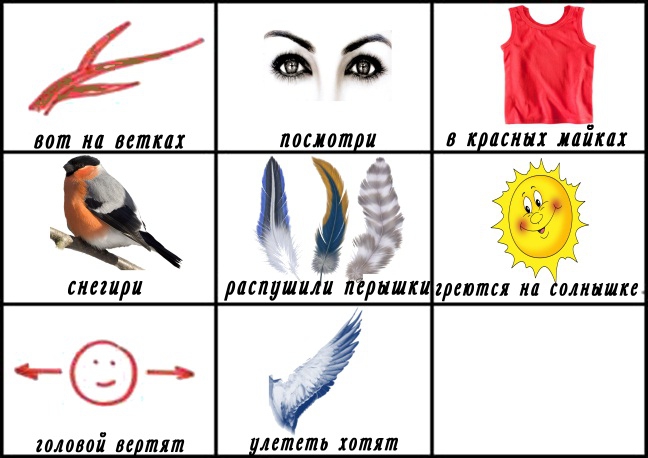 Воспитатель: Молодцы, ребята!Про снегирей  вы все хорошо рассказали медвежонку,а каких  зимующих  птиц, дети, вы еще знаете? (Работа с лэпбуком)(Дети из рукавички достают картинки синицы, голубя, воробья и называют их).Медвежонок благодарит детей. (ДИКТОФОН) Спасибо, ребята.  Про птиц я узнал, а чем же вы,  любите заниматься зимой? Ответы детей: любим,  кататься с горки,  на санках, играть в снежки, лепить из снега снеговиков.Воспитатель:  А я  знаю еще одну интересную загадку, пусть и медвежонок послушает. Мы слепили снежный ком,Шляпу сделали на нем,Нос приделали и в миг Получился … (снеговик)Давайте пойдем и  возьмем свой снег. Ой, ребята, а где же снег?Дети:  он растаял.Воспитатель огорченно: Снег, приготовленный мною для лепки, растаял. А мы так хотели, показать Медвежонку, как   умеем лепить снеговиков. Что же делать? Оказывается, ребята, можно приготовить искусственный снег, который не тает  и из него тоже  можно лепить даже летом. Попробуем? Слепим снеговиков?ЧУДО СМЕСЬ! КАК СДЕЛАТЬ ИСКУССТВЕННЫЙ СНЕГРецепт очень простой: берете соду и добавляете в нее пену для бритья (лучше без запаха). Все смешиваете и в результате химической реакции получается самодельный снег, с которым интересно играть. Кроме того, такое занятие полезно для развития тактильной чувствительности у детей.Еще один рецепт самодельного снега, тоже очень простой:- 100-150 г. детского масла (если нет детского, можно взять растительное)- 500 г картофельного крахмалаВсе смешиваем в небольшом контейнере или тазике и играем.Только в процессе смешивания масло добавляйте не сразу все, а порциями - может понадобиться чуть меньше или чуть больше указанного объема. Проверять надо просто на ощупь: снег должен быть сухим и рассыпчатым, но при этом хорошо лепиться. Примерно так же, как и обычный снег.Искусственным снегом можно наполнить зимнюю сенсорную коробку, можно украсить новогоднюю поделку, можно просто играть и лепить снеговиков. Он приятный на ощупь, скрипит совсем как настоящий и полностью безвредный для кожи.Дети лепят снеговиков, Медвежонок наблюдает. Они на выбор украшают снеговиков. ( Им предложены для шапок - крышки,  бусины, морковки).Воспитатель: Молодцы, ребята! Какие красивые снеговики у вас получились.ЗВУКИ ЛЕСА (голос диктофона)«Спасибо вам ребята! Мне очень понравилось с  вами, но мне пора  домой, пока мама не проснулась, она будет волноваться. А дома я обязательно ей расскажу все, что  узнал от вас о зиме. А вдруг, я что-нибудь забуду? Ты не переживай, мы подарим тебе таблицу из лэпбука. И  по ней  ты расскажешь маме, все, что  сегодня узнал, и мы, ребята, давайте вспомним.  Рефлексия.  Дети при помощи таблицы совместно с воспитателем подводят итог.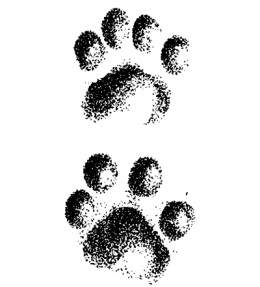 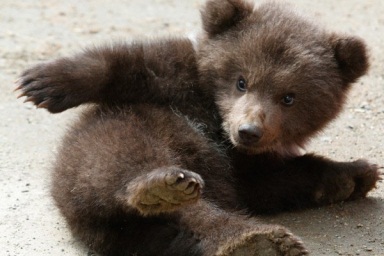 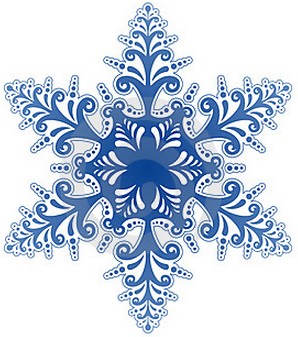 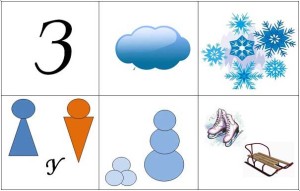 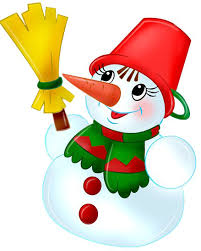 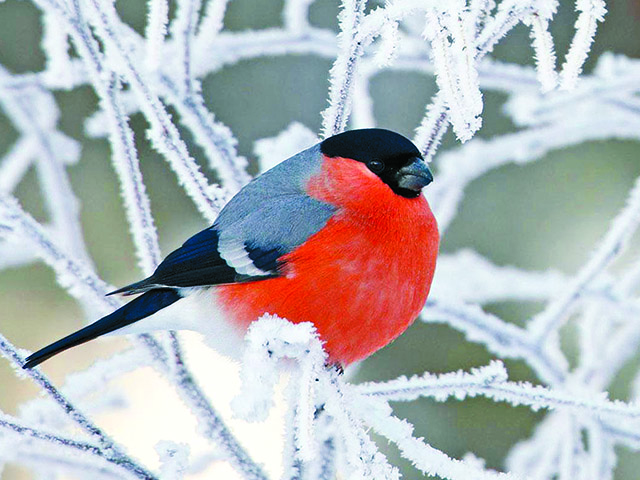 Самоанализ совместной деятельности  взрослого и детейво 2 младшей  «А» группе«Расскажем медвежонку о зиме»Осипкиной  Светланы  ЕвгеньевныВы просмотрели совместную    деятельность взрослого  и детей во 2 младшей  группе, как итоговое мероприятие в рамках  тематической недели «Зима».  Совместная деятельность построена по принципу интеграции видов деятельности: игровой,  коммуникативной, познавательно-исследовательской, продуктивной.        Во время образовательной деятельности решалась следующая цель и задачи:Цель: Обобщение  представлений детей о характерных признаках зимы и  природных явлениях.     Задачи: Формировать умение устанавливать простейшие причинно-следственные связи. Закрепить знания детей о зиме, зимующих птицах, зимних природных явлениях, свойствах снега.Развивать креативное мышление (путем решения проблемных ситуаций), любознательность, воображение; мелкую моторику кисти руки при выполнении продуктивной деятельности.Способствовать развитию умения работать в коллективе, общаться со сверстниками. Закрепить умение работать с лэпбуком «Зима не лето в шубу одета». Воспитывать навыки сотрудничества, доброжелательности, самостоятельности. Добиться решения поставленных задач нам помогла предварительная работа, которая включала в себя: Изготовление лепбука, отгадывание загадок о зиме. Знакомство с зимующими птицами, заучивание наизусть  стихотворения  «Снегири», работа с мнемотаблицами о зиме, составление рассказов на тему  «Что нам нравится зимой», лепка снежков, опыты со снегом и водой. Цель и задачи совместной деятельности были достигнуты благодаря созданию условий для развития детей младшего дошкольного возраста, открывающих возможности позитивной социализации ребенка, основанной на сотрудничестве с взрослым, а также использование всех групп методов: наглядный, словесный, практический, игровой, которые отображали тематику и были взаимосвязаны.На протяжении всей деятельности был создан благоприятный эмоциональный фон, создана положительная мотивация к выполнению задания. Поощрение правильно выполненных действий, формировало у детей уверенность в возможностях преодоления имеющихся трудностей.  Совместная деятельность проводилась в игровой форме, структура была составлена с учетом смены видов детской деятельности. Она состояла из четырех этапов:1 этап. Организационный. «Приветствие», игра «Пойдем по следам»помогли организовать детей, привлечь внимание, вызвать интерес к совместной деятельности.2 этап. Мотивационный. (формирование проблемы)Цель: Рассказать медвежонку о зиме. Динамическая пауза «Мы – снежинки» проводилась с целью активно изменить деятельность детей и этим ослабить утомление, а затем снова переключить их на продолжение НОД.  Дыхательная гимнастика «Сдуй снежинку» – способствовала выработке  плавного, длительного выдоха. Загадывание загадок позволило расширить и уточнить знания детей об окружающем; при встрече со снегирями, дети закрепили знания о зимующих птицах, лепка снеговиков закрепила желание детей использовать для их украшения разные материалы (пуговицы, бусины, крышки), закрепила свойства снега, мелкую моторику и координацию движений рук. 3этап. Практический. «Лепка снеговиков из искусственного снега». Позволил детям реализовать право принять самостоятельное решение. Делая свой собственный выбор, каждый ребенок, действовал по своему усмотрению, в своем темпе, получая свои результаты (закрепляя знания, умения). Была создана ситуация, когда каждый ребенок был занят своим делом. Таким образом, просмотрелась индивидуализация, возникающая естественным образом. 4 этап. Рефлексия. Вызвал у детей положительное отношение к результатам совместной деятельности. Лэпбук позволил разнообразить работу и повысил познавательный интерес у детей. Лэпбук – новая форма организации образовательной деятельности для развития познавательной активности детей и развития самостоятельности. Это отличный способ для повторения пройденного.Считаю, что совместная деятельность достигла запланированной цели, способствовала полноценному развитию детей во всех образовательных областях на фоне эмоционального благополучия и положительного отношения к себе и другим людям: воспитателю и сверстникам.